MODÈLE D'ESTIMATION ÉLECTRIQUE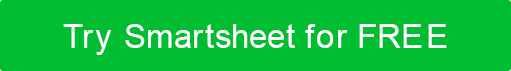 VOTRE LOGOVOTRE LOGOVOTRE LOGOESTIMATION ÉLECTRIQUEESTIMATION ÉLECTRIQUEESTIMATION ÉLECTRIQUENom de l'entrepriseEMPLACEMENT DU CHANTIER DATE D'ESTIMATION123, rue Main123, rue MainBureau 456Bureau 456DÉBUT DES TRAVAUXFIN DES TRAVAUXHamilton, OH 44416Hamilton, OH 44416(321) 456-7890ID D'ESTIMATIONIDENTIFIANT CLIENTAdresse courrielCLIENTMATÉRIELQtéPRIX UNITAIRETOTALATTN: Nom / DeptNouveau câblageNom de l'entrepriseNouveaux interrupteurs/prises (120v)123, rue MainNouveaux réceptacles (220v)Bureau 456Interrupteurs 3 voies, prises GFCIHamilton, OH 44416Plafonniers Small/Med(321) 456-7890Grands plafonniers/ventilateursAdresse courrielPrises/interrupteurs extérieursLuminaires extérieursDESCRIPTION DU TRAVAILPrise extérieure + câblage (220v)  Installer la nouvelle boîte de panneau de serviceInstaller de nouveaux disjoncteurs dans le panneauInstallez le boîtier de disjoncteur extérieur 220vCanalBoîtes outlet/gang, etc.Matériel de fil / écrous / vis / etc. ESTIMATION DU TOTAL DES MATÉRIAUX ESTIMATION DU TOTAL DES MATÉRIAUX ESTIMATION DU TOTAL DES MATÉRIAUXTERMES ET CONDITIONSTRAVAILHEURESTAUXTOTALTravail approximatifNouveau câblageNouveaux interrupteurs/prises (120v)Nouveaux réceptacles (220v)Interrupteurs 3 voies, prises GFCIPlafonniers Small/MedGrands plafonniers/ventilateursPrises/interrupteurs extérieursLuminaires extérieursPrise extérieure + câblage (220v)  Installer la nouvelle boîte de panneau de serviceInstaller de nouveaux disjoncteurs dans le panneauInstallez le boîtier de disjoncteur extérieur 220vMAIN-D'ŒUVRE TOTALE ESTIMÉEMAIN-D'ŒUVRE TOTALE ESTIMÉEMAIN-D'ŒUVRE TOTALE ESTIMÉE SOUS-TOTAL SOUS-TOTAL SOUS-TOTALMERCIentrez le montant total  DISCOUNTentrez le montant total  DISCOUNTentrez le montant total  DISCOUNTPour toute question concernant cette estimation, veuillez contacterSOUS-TOTAL MOINS REMISESOUS-TOTAL MOINS REMISESOUS-TOTAL MOINS REMISEPour toute question concernant cette estimation, veuillez contacterentrez le pourcentage  de taux d'impositionentrez le pourcentage  de taux d'impositionentrez le pourcentage  de taux d'impositionNomTOTAL DE L'IMPÔTTOTAL DE L'IMPÔTTOTAL DE L'IMPÔT(321) 456-7890SIGNATURE AUTORISÉEEXPÉDITION/MANUTENTIONEXPÉDITION/MANUTENTIONAdresse courrielAUTREwww.yourwebaddress.comTOTAL ESTIMÉTOTAL ESTIMÉDÉMENTITous les articles, modèles ou informations fournis par Smartsheet sur le site Web sont fournis à titre de référence uniquement. Bien que nous nous efforcions de maintenir les informations à jour et correctes, nous ne faisons aucune déclaration ou garantie d'aucune sorte, expresse ou implicite, quant à l'exhaustivité, l'exactitude, la fiabilité, la pertinence ou la disponibilité en ce qui concerne le site Web ou les informations, articles, modèles ou graphiques connexes contenus sur le site Web. Toute confiance que vous accordez à ces informations est donc strictement à vos propres risques.